
Centre for Co-production in Health Research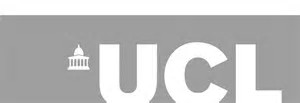 Document 1Monday 2 July 2018Hello!Re: Call for Pilot projects and collaboratorsDo you want to be part of a movement to rethink the way health research is developed?If the answer is yes, then the emerging UCL Centre for Co-production in Health Research would love to hear from you!  The Centre, which is currently being developed with funding from the Wellcome Trust, will support genuine collaboration between communities, researchers and healthcare professionals. Together we will look to address the questions important to us all and develop innovations, products and/or treatments to improve people’s health and wellbeing. A new approachThere is growing recognition of the role that people and communities have in helping tackle health and social care challenges. Many funders are increasingly asking for evidence of public involvement and engagement. However, there are only few initiatives like the UCL Centre that will explore new ways of working with people and aim to transform the way health research is conducted. We want to create new links and partnerships, which help us to include diverse groups and communities that are not traditionally part of research, while building on existing strengths such as the high quality research already taking place within UCL and the UCL Hospitals.  Funding available for Pilot projects to inform Centre developmentFollowing six months of scoping work and development of ideas with patients, carers, researchers, healthcare professionals and members of the community (the Centre Collaborators aka Co-producers) we are now inviting others to get involved and help us to test this way of working in order to inform the launch of the Centre in 2019. We particularly welcome interest from individuals and organisations from the community local to UCL, the London borough of Camden and projects which focus on less often-heard voices from this area. Further background and details of how to get involved are set out in the papers attached but in particular, you can join us in one of the following ways: By applying for funding (£3000-5000) to deliver a co-production project (innovation, research or intervention) – this is Pilot 1. Please complete the attached Application Form (Document 3) and email it to n.pascal@ucl.ac.ukBy partnering with the Centre to co-deliver some of the preparation work or one of the Pilots – this is Prep for Pilots work and Pilot 2. Please email n.pascal@ucl.ac.uk to let her know you are interested and set up a time to explore options further. Please note – the deadline for Prep for Pilot work is midnight on 22 July 2018, (the deadline for Pilot 2 is the main deadline of midnight on 12 August 2018).By being commissioned to undertake some of the preparation work or one of the Pilot projects – this is Prep for Pilots work and Pilots 3 or 4. Please email n.pascal@ucl.ac.uk to let her know you are interested (if you would like to be considered to be commissioned for this work we will send you an Invitation to Tender document to be filled out). Please note – the deadline for Prep for Pilot work is midnight on 22 July 2018, (the deadline for Pilots 3 and 4 is the main deadline of midnight on 12 August 2018).The UCL Centre for Co-Production aims to provide space for co-production and other approaches to working with people for which traditional research funding is not available. So… if you would like to work in genuine collaboration with people and communities, researchers or healthcare professionals that you have partnered with before, want to co-produce or co-create an idea from scratch, make decisions about research with people instead of for them, then this is the place for you and we would love to hear from you! The deadline to get in touch is midnight on Sunday 12 August 2018 (unless you are interested in the Prep for Pilots work in which case the deadline is midnight on Sunday 22 July 2018), so don’t leave it too long! And… please promote this opportunity with anyone that you think would be interested and who shares the values and vision of the Centre. Feel free to forward on these documents.This is a project we are all very passionate about. We are really looking forward to working with you in order to bring the Centre to life!Thanks in advance,Laura, Simon, Niccola & all the Centre CollaboratorsIf you have any questions or feedback please feel free to get in contact with Niccola.Documents ends.